PŘIHLÁŠKApro uchazeče o členství v okrskové volební komisi (dále jen OVK)pro volby do Evropského parlamentu, které se budou konat ve dnech 7. a 8. června 2024 		Přihlášku za člena OVK vyplňte čitelně hůlkovým písmem!!!příjmení							jméno (popř. jména)			        titulrodné číslo				místo narození			            ID datové schránkyadresa trvalého pobytu									PSČdoručovací adresa (případě, že není shodná s adresou trvalého pobytu)		PSČkontaktní telefon (mobil příp. pevná linka)					e-mailOblast, ve které byste chtěli pracovat, zakroužkujte:
Braník, Krč, Novodvorská, Nusle, Pankrác, Michle, Podolí, Spořilov, Lhotka, Hodkovičky, Záběhlice příp. dopište název školy (požadované místo nezaručujeme): Adresa a kontakt na kancelář mzdové účtárny:ÚMČ Praha 4, Antala Staška 2059/80b, 9. patro, č. dveří 927; telefon: 261 192 406, 261 192 456.Svým podpisem:stvrzuji v případě mého přijetí účast na 1. zasedání OVK, které se uskuteční v termínu od 13. 5. - 17. 5. 2024 (doba zasedání bude cca 90 minut)souhlasím se zpracováním svých osobních údajů, týkajících se účasti v OVKakceptuji všechny skutečnosti uvedené na této přihlášce.V Praze dne:						podpis: PODÁNÍ PŘIHLÁŠKY NEZNAMENÁ AUTOMATICKÉ ZAŘAZENÍ DO KOMISE. NA ZÁKLADĚ VOLEBNÍHO ZÁKONA MUSÍ BÝT ZOHLEDNĚNY DELEGÁTNÍ LISTINY VOLEBNÍCH STRAN. O ZAŘAZENÍ DO OVK BUDOU JMENOVANÍ ŽADATELÉ INFORMOVÁNI. SEZNAMY ČLENŮ OVK A TERMÍNY PRVNÍHO ZASEDÁNÍ OVK BUDOU UVEŘEJNĚNY NA WEBU MČ PRAHA 4 www.praha4.cz.O NEZAŘAZENÍ DO OVK NEMŮŽE ÚMČ PRAHA 4 ŽADATELE Z TECH. DŮVODŮ INFORMOVAT.Odměna pro člena OVK je stanovena zákonem ve výši 1800 Kč, pro místopředsedu OVK 2100 Kč a pro předsedu OVK 2200 Kč. Přihlášku lze podat nejpozději do 7. 5. 2024 (do 16:00 hodin) na recepci ÚMČ Praha 4, Antala Staška 2059/80b nebo v Informačních centrech ÚMČ Praha 4 nejpozději do 6. 5. 2024 v jejich úředních hodinách (www.praha4.cz/KONTAKT).S případnými dotazy ohledně OVK se obracejte na telefonní čísla: 261 192 344, 261 192 123.© ÚMČ Praha 4, odbor OSA 02/2024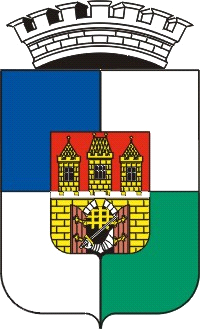 